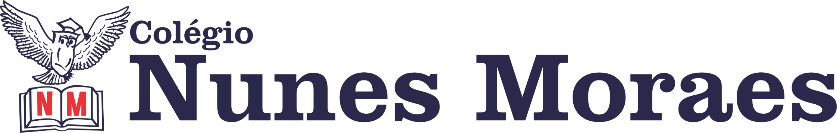 TODO MUNDO PODE APRENDER A SER  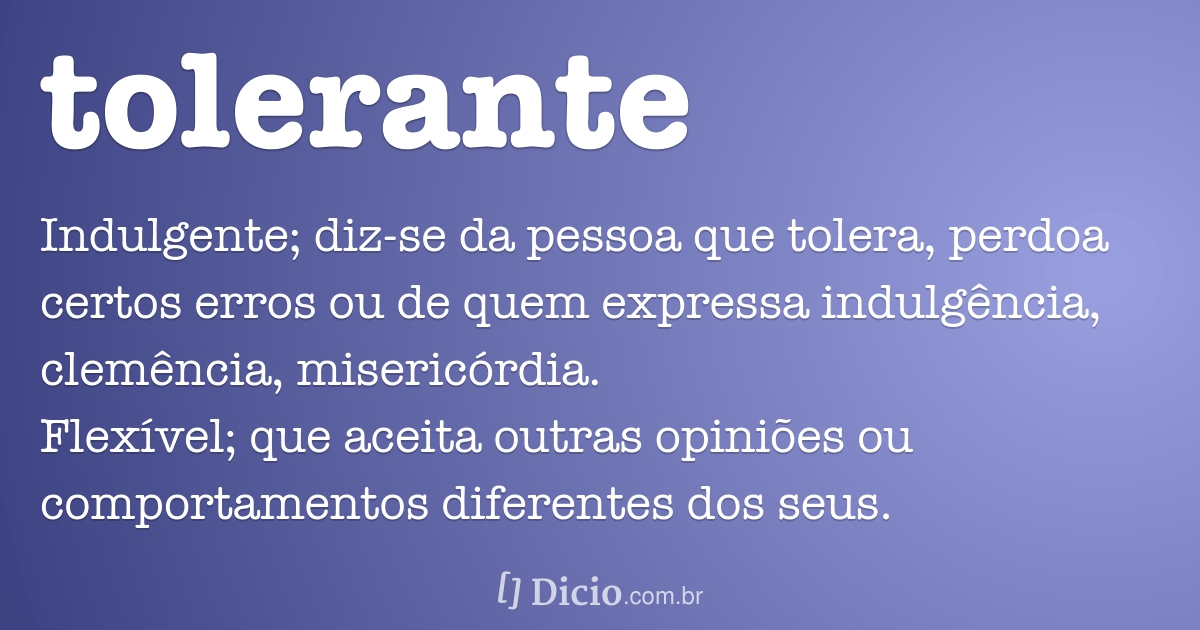                UMA BOA SEMANA DE AULAS PARA TODOS ! ►1ª AULA: 13h -13:55’    -  GEOMETRIA – PROFESSOR FRANCISCO PONTESCAPÍTULO 8 – PIRÂMIDE (PARTE 4)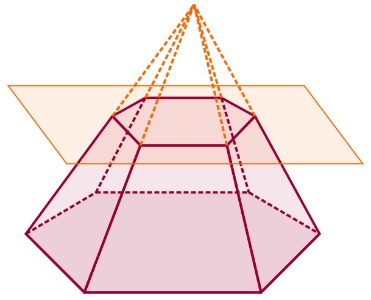 ETAPAS PARA O DESENVOLVIMENTO DA AULAETAPA 1 – ACESSO ao Google Meet, (https://bit.ly/acessomeet).Videoaula Complementar: https://bit.ly/c8geometriap4Tempo: 10’44”Acompanhar a correção das atividadesSeção transversal de uma pirâmide: (b/B) = (h/H)² Volume da pirâmide: V=(Ab.H)/3Teoria da apostila SAS – p. 9 a 15Caso não consiga acessar o Meet, comunique-se com a coordenação  e assista à videoaula complementar: https://bit.ly/c8geometriap4 e leia a teoria do capítulo –p. 9 a 15. Depois, realize a etapa 2. Fique atento às postagens feitas pelo seu professor no grupo de whatsapp.ETAPA 2 – ATIVIDADE DE SALA PARA ENVIOResolva as questões 5 – atividades para sala, p. 14 1, 2 e 3 – atividades propostas, p. 14.Tempo: 15’*Envie foto das atividades resolvidas para LUIS COORDENADOR. Escreva a matéria, seu nome e seu número em cada página.►2ª AULA: 13:55’-14:50’   - INGLÊS   – PROFESSORA MONNALYSA FONTINELEATIVIDADES DE REVISÃO DOS CAPÍTULOS 8, 9 e 10.Passo 1 – Responder a atividade no portal SAS sobre os capítulos 8, 9 e 10 na parte de atividades – atividades da escola. * A professora estará disponível no google meet durante a resolução da atividade no portal para tirar dúvidas. ►3ª AULA: 14:50’-15:45’  -  INT. TEXTUAL – PROFESSORA ALINE LANDIMCAPÍTULO 08- ICONICIDADE LINGUÍSTICA (CONCLUSÃO)   / CAPÍTULO 09- ANÁLISE CRÍTICA DO DISCURSO (CONCLUSÃO)  / CAPÍTULO 10- RELAÇÕES LÓGICO- SEMÂNTICAS  (INTRODUÇÃO)Acesse o link do Google Meet  e realize, junto com a professora, os passos seguintes.Caso não consiga acessar, comunique-se com a coordenação e dê sequência aos passos. Passo 01 -  Correção da tarefa da semana passada. Pág 16 e 17.Se não conseguiu acessar o meet, corrija sua atividade pelo gabarito disponível no portal SAS. Passo 02 - Resolver as questões 1, 2 , 3, 4 e 5 das páginas 18 e 19*Envie foto das atividades resolvidas para LUIS COORDENADOR. Escreva a matéria, seu nome e seu número em cada página.Passo 03 -  Correção da tarefa das páginas 18 e 19.Se não conseguiu acessar o meet, corrija sua atividade pelo gabarito disponível no portal SAS. Passo 04-  Introdução  do capítulo 10  - explicaçãoSe não conseguiu acessar o meet,  baixe a gravação da aula. A professora vai disponibilizar no grupo. OBS.: O link e/ou vídeo das explicações serão disponibilizados no grupo e no sala de reunião►INTERVALO: 15:45’-16:10’   ►4ª AULA:   16:10’-17:05’ – FILO / SOCIO    - PROFESSOR VICTOR QUINTELAFILOSOFIA  - CAPÍTULO 12: O GOSTO E A EDUCAÇÃO PARA O BELO1º PASSO:Envie nos 10 PRIMEIROS MINUTOS DA AULA para o Whatsapp do professor a atividade de casa da aula anterior (08/06): exercício da apostila, pág. 672º PASSO:Faça uma breve leitura das págs. 69 a 71.Enquanto isso, acesse o Google Meet pelo link que será enviado na hora da aula.  3º PASSO: Participe da aula online.   Trabalharemos a parte teórica do cap. 12 e resolveremos o exercício das págs. 72 (questões 1 a 3).Se não conseguir acessar, assista à videoaula no link abaixo: https://www.youtube.com/watch?v=wWRuU3l9V4EEnvie foto da atividade realizada para LUIS COORDENADOR. Escreva a matéria, seu nome e seu número em cada página.Atividade de Casa: Faça o restante do exercício da apostila, pág. 72.Material de apoio/complementarhttps://www.youtube.com/watch?v=wWRuU3l9V4E►5ª AULA:  17:05’- 18:00’ –BIOLOGIA 1 -  PROFESSOR GONZAGA MARTINS  CAPÍTULO 9 – MAPAS DE LIGAÇÃO GÊNICA Passo 1 - Realize a leitura da teoria proposta ao longo do capítulo (páginas 15 a 23).Aproveite e mande logo a tarefa de casa da aula anterior, nesse momento.Passo 2 – Explicação do capítulo neste link: https://meet.google.com/O código será fornecido na hora da aula.Caso não consiga acessar, comunique-se com a coordenação e assista à videoaula no link abaixo: Do tempo 2:35 até o tempo de 29:30https://youtu.be/X8CnzgB1swEPasso 3 – Tarefa de Classe: Faça os exercícios 1 a 5 da seção Atividades de Sala (páginas 23 e 24)Envie foto da atividade realizada para LUIS COORDENADOR. Escreva a matéria, seu nome e seu número em cada página. Sua tarde de aulas termina aqui. Obrigado por seu empenho.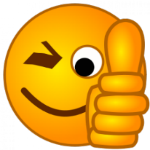 